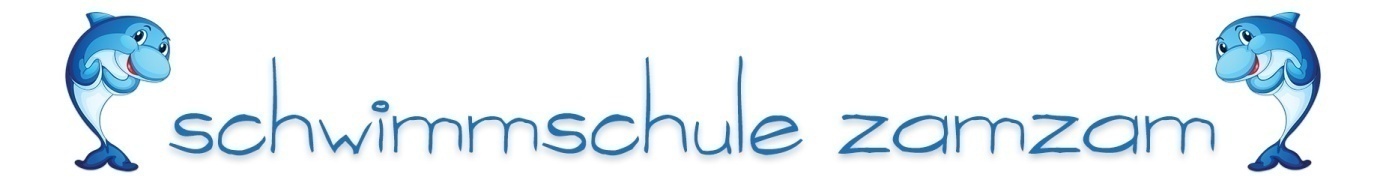 Elterninformation zum SchwimmunterrichtLiebe Elternmit diesem Brief möchten wir Sie gerne als erstes über  die Lernziele der Schwimmschule Zamzam informieren. Der Schwimmlernprozess erfolgt über die Elemente Wassergewöhnung, Wasserbewältigung und Schwimmtechnik. Im Allgemeinen müssen wir Sie darum bitten Geduld mit den Fortschritten der Kinder beim Erlernen des Schwimmens, zu haben. Es ist nicht unser ersten  Ziel, dass die Kinder möglichst schnell eine Schwimmart erlernen.  Vielmehr geht es am Anfang darum, den Kindern die Angst vor dem Wasser, dem Tauchen und der Tiefe zu nehmen und ihnen verschiedene Fortbewegungsmöglichkeiten zu zeigen. Gleichzeitig sollen sie lernen, was und wieviel sie sich selbst im Wasser zutrauen können. Die drei Schwimmarten Rückenkraul, Brustkraul und Brustgleichschlag werden die Kinder "parallel" lernen.  Unser Ziel ist es, den Kindern einen selbstverständlichen und freudigen Umgang mit dem Wasser zu ermöglichen - auf jeder Leistungsstufe! Die Kinder werden während dem Unterricht individuell betreut und jeder einzelne Unterricht gestalten wir  unter Berücksichtigung der Bedürfnisse der Kinder, damit die schwächeren Seiten durch entsprechenden Übungen gestärkt werden, so können Ihre Kinder schneller vorwärts kommen. Nach Bedarf wird ein Gruppenwechseln für die Kinder vorschlagen, die schnellere oder umgekehrt langsamere Fortschritte haben.Wir arbeiten nach den Lernzielen von swimsports.ch, der Vereinigung der am Schwimmsport interessierten Verbände und Institutionen. Der Prozess des „Schwimmenlernens“  ist in sieben Schritte unterteilt, die jeweils mit einem Test abgeschlossen werden, ( 7 Grundlagentests  GLT).  Mehr Informationen zu den Grundlagentest GLT finden Sie auf unsere Homepage unter Info.Empfehlungen und Auszug der  www.swimsports.chEs wird vom swimsports  empfohlen, im Alter von ca. 4 bis 5 Jahren mit dem Kinderschwimmen auf Basis der GLT zu beginnen.  Ein Kind braucht zwischen 10-16 Lektionen (oder mehr) um ein Niveau zu absolvieren, dies je nach Alter, Entwicklungsstand, Bewegungserfahrung und Lernfähigkeit. Die Serie der 7 GLT kann in ca. 3-4 Jahren absolviert werden. Nach 7 GLT ist das Kind sehr gut wassergewöhnt und wasserkompetent und kann drei Schwimmarten in einer Anfängerform schwimmen.Wozu braucht Ihr Kind ein Schwimmheft bzw. Stoffabzeichen?Ein Schwimmheft begleitet Ihr Kind über mehrere Jahre des Schwimmunterrichts. Es hilft Ihnen, die Fortschritte Ihres Kindes mitzuverfolgen und es bei seinen Bemühungen zu unterstützen.  Alle fünf Übungen vom jeden Test sind im Schwimmheft kurz beschrieben. Wenn die Ziele vom bestimmten GLT erreicht werden, bekommt Ihr Kind ein Stoffabzeichen oder den entsprechenden Kleber ins Schwimmheft geklebt. Das Kind erfährt eine grössere Motivation am Schwimmunterricht teilzunehmen und höhere Leistungen zu bringen.  Nach Wunsch können Sie ein Stoffabzeichen für 5 Fr. oder ein Schwimmheft für 17 Fr. ( inkl. alle Testkleber) bestellen. (Je nach Ort ist das Schwimmabzeichen inkl. oder exkl.)Was passiert, wenn mein Kind ein Test nicht besteht?Ein Testabzeichen zu erhalten, obwohl das geforderte Niveau nicht erreicht wurde, bringt ein Kind in seiner schwimmerischen  Kompetenz nicht weiter. Die Motivationsabzeichen sind dazu da, ein Kind zu ermuntern, wieder zu kommen und weitere Fortschritte zu erzielen. Es kann durchaus sein, dass das Kind den gleichen Kurs ein weiteres Mal besucht. Dies ist normal und gehört zu dem Lernprozess. Es ist kaum möglich für die Kinder die Serie der GLT 7 ohne einzigen Durchfallen abzuschliessen. Eine Enttäuschung kann man leider nicht immer vermeiden. Die Enttäuschung und Misserfolg sind  in jedem Sportart präsent. Wichtig ist, wie wir als Eltern unsere Kindern bei einem Misserfolg unterstützen und lernen damit umzugehen. Liebe Eltern!, reden Sie bitte mit Ihrem Kind schon vor dem Kursanfang über diese Tema. Legen Sie nicht viel Wert auf das Testabzeichen, seien Sie stolz und frohen Sie mit Ihrem Kind zusammen, sogar wenn es den Test mal nicht bestehen würde.Falls Sie mehr über den Schwimmunterricht erfahren möchten oder ein Anliegen haben, kontaktieren Sie mich bitte via Telefon unter 079 697 77 70. Die Schwimmschule Zamzam bedankt sich für das Verständnis und hofft auf eine gute Zusammenarbeit.Freundliche GrüsseSaidova ElenaAqua-Kind Leiterin und Leiterin Schwimmschule Zamzam